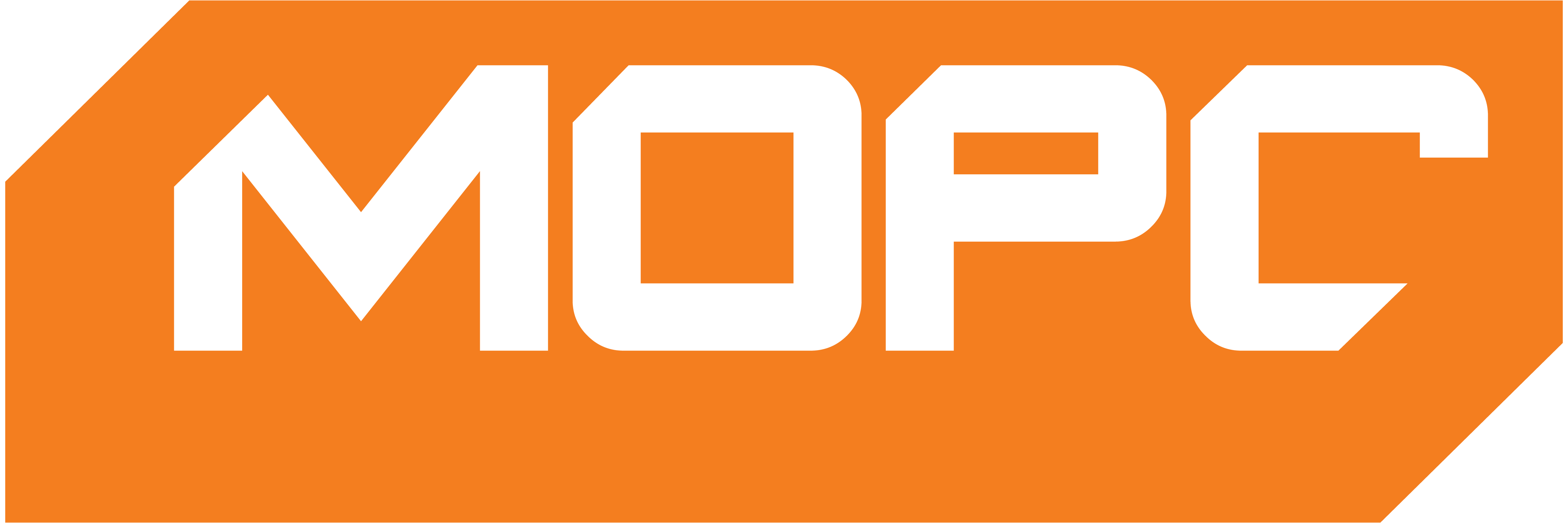 Ministerio de Obras Públicas y ComunicacionesDocumentos de LicitaciónRehabilitación y Ampliación del Puerto de ManzanilloPréstamo BID núm. 5282/OC-DRLicitación Pública Internacional para la adquisición de equipos para gestión de activos viales (Evaluación de Pavimentos)lpi022022-equiposgestionvial-bidmopc-5282Comprador: Ministerio de Obras Públicas y Comunicaciones (MOPC)Enero/2022Sección V. Formularios de la OfertaÍndice de Formularios de la OfertaCarta de la Oferta	58Formulario de Información sobre el Oferente	62Formulario de información sobre los miembros de la APCA	64Formularios de Listas de Precios	66Lista de Precios: Bienes fabricados fuera del País del Comprador a ser importados	67Lista de Precios: Bienes fabricados fuera del País del Comprador, previamente importados*	68Lista de Precios: Bienes fabricados en el País del Comprador	69Formulario de Garantía de Mantenimiento de Oferta	71Formulario de Garantía de Mantenimiento de Oferta (Fianza)	71Formulario de Declaración de Mantenimiento de Oferta	71Autorización del Fabricante	73Garantía de los vehículosPropuesta de Mantenimiento requerido.Carta de la OfertaFecha de presentación de esta Oferta: [Indique día, mes y año de la presentación de la Oferta].SDO No. : XXXXXXXXXSolicitud de Oferta n.: [Indique identificación].Alternativa n.: [Indique el número de identificación si esta es una Oferta alternativa].Para: [Indique el nombre del Comprador].Sin reservas: Hemos examinado el Documento de Licitación, incluidas las enmiendas emitidas de conformidad con la IAO 8, y no tenemos reserva alguna al respecto.Elegibilidad: Cumplimos los requisitos de elegibilidad y no tenemos conflictos de intereses, de acuerdo con la IAO 4.Declaración de Mantenimiento de Oferta/Propuesta: No hemos sido suspendidos ni declarados inelegibles por el Comprador sobre la base de la suscripción de una Declaración de Mantenimiento de Oferta/Propuesta en el País del Comprador de acuerdo con la IAO 4.6.Cumplimiento de las disposiciones: Ofrecemos proveer los siguientes bienes de conformidad con el Documento de Licitación y de acuerdo con el Cronograma de Entregas establecido en los Requisitos de los Bienes y Servicios Conexos: [proporcione una descripción breve de los Bienes y Servicios Conexos].Precio de la Oferta: El precio total de nuestra Oferta, excluyendo cualquier descuento ofrecido en el artículo (f) a continuación es: Opción 1, en caso de un solo lote: el precio total es [indique el precio total de la Oferta en letras y en cifras, indicando los diferentes montos y las respectivas monedas].O bien, Opción 2, en caso de múltiples lotes: (a) precio total de cada lote [inserte el precio total de cada lote en letras y en cifras, indicando los diferentes montos y las respectivas monedas], y (b) precio total de todos los lotes (suma de todos los lotes) [inserte el precio total de todos los lotes en letras y en cifras, indicando los diferentes montos y las respectivas monedas].Descuentos: Los descuentos ofrecidos y la metodología para su aplicación son los siguientes: Los descuentos ofrecidos son: [especifique cada descuento ofrecido].El método de cálculo exacto para determinar el precio neto luego de aplicados los descuentos se detalla a continuación: [detalle la metodología que se usará para aplicar los descuentos].Período de Validez de la Oferta: Nuestra Oferta se mantendrá vigente por el período establecido en la IAO 18.1 de los DDL (y sus enmiendas, si las hubiera), a partir de la fecha de vencimiento del plazo para la presentación de Ofertas establecida en la IAO 22.1 de los DDL (y sus enmiendas, si las hubiera), y seguirá teniendo carácter vinculante para nosotros y podrá ser aceptada en cualquier momento antes del vencimiento de dicho período.Garantía de Cumplimiento: Si nuestra oferta es aceptada, nos comprometemos a obtener una Garantía de Cumplimiento del Contrato de conformidad con el Documento de Licitación.Una Oferta por Oferente: No estamos presentando ninguna otra Oferta como Oferentes individuales, y no estamos participando en ninguna otra Oferta ni como miembros de una APCA ni como subcontratistas, y cumplimos con los requisitos de la IAO 4.3, sin considerar las Ofertas Alternativas presentadas de acuerdo con la IAO 13.Suspensión e inhabilitación: Nosotros (incluidos, los directores, funcionarios, accionistas principales, personal propuesto y agentes), al igual que  subcontratistas, proveedores, consultores, fabricantes o prestadores de servicios que intervienen en alguna parte del contrato, no somos objeto de una suspensión temporal o inhabilitación impuesta por el BID ni de una inhabilitación impuesta por el BID conforme al acuerdo para el cumplimiento conjunto de las decisiones de inhabilitación firmado por el BID y otros bancos de desarrollo. Asimismo, no somos inelegibles en virtud de las leyes nacionales del Comprador ni de sus normas oficiales, así como tampoco en virtud de una decisión del Consejo de Seguridad de las Naciones Unidas.Empresa o ente de propiedad estatal: [Seleccione la opción correspondiente y elimine la otra]. [No somos una empresa o ente de propiedad estatal]/[Somos una empresa o ente de propiedad estatal, pero cumplimos con los requisitos de la IAO 4.5].Comisiones, gratificaciones, honorarios: Hemos pagado o pagaremos los siguientes honorarios, comisiones o gratificaciones en relación con el Proceso de Licitación o la ejecución del Contrato: [proporcione el nombre completo de cada receptor, su dirección completa, la razón por la cual se pagó cada comisión o gratificación, y la cantidad y moneda de cada comisión o gratificación a la que se haga referencia].(Si no ha efectuado o no se efectuará pago alguno, insertar “ninguno”).Contrato vinculante: Entendemos que esta Oferta, junto con su debida aceptación por escrito incluida en su Carta de Aceptación, constituirá una obligación contractual entre nosotros hasta que las partes hayan preparado y perfeccionado un contrato formal.Comprador no obligado a aceptar: Entendemos que ustedes no están obligados a aceptar la Oferta con el costo evaluado más bajo, la Oferta más Conveniente ni ninguna otra Oferta que reciban.Mejor Oferta Final o Negociaciones: Entendemos que si el Comprador utiliza el método de Mejor Oferta Final (que podrá ser en presencia de una Autoridad Independiente de Probidad acordada con el Banco) en la evaluación de Ofertas o utiliza Negociaciones (que deberá ser en presencia de una Autoridad Independiente de Probidad acordada con el Banco) en la adjudicación final, la Autoridad de  Independiente de Probidad, si procede, contratada por el Comprador actuará para observar e informar sobre este proceso.Prácticas Prohibidas: Por el presente, certificamos que hemos tomado las medidas necesarias para garantizar que ninguna persona que actúe en nuestro nombre o representación incurra en Prácticas Prohibidas.Formulario de Propiedad Efectiva: (Aplica en el caso de que el Oferente deba suministrar el Formulario). Entendemos que en el caso de que se acepte nuestra oferta estaremos proporcionando la información requerida en el Formulario de Divulgación de la Propiedad Efectiva o en su caso indicaremos las razones por las cuales no es posible proporcionar la información requerida.  El Prestatario publicará como parte de la Notificación de la Adjudicación del Contrato el Formulario de Divulgación de la Propiedad Efectiva, por lo que manifestamos nuestra autorización. Nombre del Oferente*: [proporcione el nombre completo del Oferente].Nombre de la persona debidamente autorizada para firmar la Oferta en nombre del Oferente**: [proporcione el nombre completo de la persona debidamente autorizada a firmar el Formulario de la Oferta].Cargo de la persona firmante del Formulario de la Oferta: [indique el cargo de la persona que firma el Formulario de la Oferta]Firma de la persona nombrada anteriormente: [indique la firma de la persona cuyo nombre y capacidad se indican en los párrafos anteriores].Fecha de la firma: El día [indique la fecha de la firma] del mes [indique mes] del año [indique año].* En el caso de las Ofertas presentadas por una APCA, especifique el nombre de la APCA que actúa como Oferente.** La persona que firme la Oferta deberá contar con el poder otorgado por el Oferente. El poder deberá adjuntarse a los Formularios de la Oferta.Formulario de Información sobre el Oferente[El Oferente deberá completar este formulario de acuerdo con las instrucciones indicadas a continuación. No se aceptará ninguna alteración a este formulario ni se aceptarán substitutos].Fecha: [indique día, mes y año de la presentación de la Oferta].SDO n.: [Indique el número del proceso de la SDO].Alternativa n.: [indique el n. de identificación, si esta es una oferta por una alternativa].Página _______ de ______ páginasFormulario de información sobre los miembros de la APCA[El Oferente deberá completar este formulario de acuerdo con las instrucciones indicadas a continuación. El siguiente cuadro deberá ser completado por el Oferente y por cada uno de los miembros de la APCA].Fecha: [indique día, mes y año de la presentación de la Oferta].SDO n.: [indique el número del proceso de Licitación].Alternativa n.: [indique el n. de identificación, si esta es una oferta por una alternativa].Página ____ de ____ páginasFormularios de Listas de Precios[El Oferente completará estos formularios de Listas de Precios de acuerdo con las instrucciones indicadas. La lista de artículos y lotes en la columna 1 de la Lista de Precios deberá coincidir con la Lista de Bienes y Servicios Conexos detallada por el Comprador en la Lista de Requisitos de los Bienes y en la Lista de Servicios Conexos].* [Para Bienes importados previamente, el precio cotizado debe ser distinguible del valor original de importación de estos bienes declarados en la aduana y debe incluir cualquier reembolso o remarcación del agente local o representante y todos los costos locales, excepto impuestos y obligaciones de importación, que el Comprador haya pagado o deba pagar. Como aclaración, se solicitará a los Oferentes que coticen el precio incluyendo las tasas de importación y, adicionalmente, proveer las tasas de importación y el precio neto de obligaciones de importación, el cual será la diferencia entre esos valores].Lista de Precios: Bienes fabricados en el País del CompradorFormulario de Declaración de Mantenimiento de Oferta[El Oferente completará este Formulario de Declaración de Mantenimiento de Oferta de acuerdo con las instrucciones indicadas].Fecha: [indique día, mes y año de presentación de la oferta].SDO n.: [número del proceso de la SDO].Alternativa n.: [indique el n. de identificación si se trata de una oferta por una alternativa].Para: [indique el nombre completo del Comprador].Los suscriptos declaramos que: Entendemos que, de acuerdo con sus condiciones, las Ofertas deberán estar respaldadas por una Declaración de Mantenimiento de Oferta.Aceptamos que seremos declarados automáticamente inelegibles para participar en cualquier licitación de contrato con el Comprador por un período de 3 años, contados a partir de la fecha de entrega de la oferta, si incumplimos nuestras obligaciones derivadas de las condiciones de la oferta, a saber:si retiramos nuestra Oferta durante el período de vigencia de la Oferta especificado en la Carta de la Oferta, osi, una vez que el Comprador nos ha notificado de la aceptación de nuestra Oferta dentro del período de validez de la Oferta, (i) no firmamos o nos negamos a firmar el Contrato, o (ii) no suministramos o nos negamos a suministrar la Garantía de Cumplimiento de conformidad con las IAO.Entendemos que esta Declaración de Mantenimiento de Oferta expirará en el caso de que no seamos seleccionados, y (i) si recibimos una notificación con el nombre del Oferente seleccionado, o (ii) han transcurrido 28 días después de la expiración de nuestra Oferta, lo que ocurra primero.Nombre del Oferente*:	Nombre de la persona debidamente autorizada para firmar la Oferta en nombre del Oferente**: 	Cargo de la persona firmante del Formulario de la Oferta: 	Firma de la persona nombrada anteriormente: 	Fecha de la firma: El día ____________ del mes __________________ del año __________.* En el caso de las Ofertas presentadas por una APCA, especifique el nombre de la APCA que actúa como Oferente.** La persona que firme la Oferta deberá contar con el poder otorgado por el Oferente. El poder deberá adjuntarse a los Formularios de la Oferta.[Nota: En caso de que se trate de una APCA, la Declaración de Mantenimiento de Oferta deberá emitirse en nombre de todos los miembros de la APCA que presenta la Oferta].Autorización del Fabricante[El Oferente solicitará al Fabricante que complete este formulario de acuerdo con las instrucciones indicadas. Esta carta de autorización deberá estar escrita en papel membretado del Fabricante y deberá estar firmada por una persona debidamente autorizada para firmar documentos que comprometan jurídicamente al Fabricante. El Oferente lo deberá incluirá en su Oferta, si así se establece en los DDL].Fecha: [indique día, mes y año de presentación de la oferta].SDO n.: [Indique el número del proceso de la SDO].Alternativa n.: [indique el n. de identificación si se trata de una oferta por una alternativa].Para: [indique el nombre completo del Comprador].POR CUANTONosotros [indique nombre completo del Fabricante], como fabricantes oficiales de [indique el nombre de los bienes fabricados], con fábricas ubicadas en [indique la dirección completa de las fábricas], autorizamos mediante el presente a [indique el nombre completo del Oferente] a presentar una Oferta con el propósito de suministrar los siguientes Bienes de nuestra fabricación [nombre y breve descripción de los bienes], y a posteriormente negociar y firmar el Contrato.Por este medio extendemos nuestro aval y plena garantía, conforme a la IAO 28 de las Condiciones Generales del Contrato, respecto de los Bienes ofrecidos por la firma antes mencionada.Firma: [indique firma de los representantes autorizados del Fabricante]. Nombre: [indique el nombre completo de los representantes autorizados del Fabricante].Cargo: [indique el cargo].Fechado el día ____________ de __________________del año _______ [fecha de la firma].SEGUNDA PARTE. Requisitos de los Bienes y Servicios ConexosSección VI. Requisitos de los Bienes y Servicios ConexosÍndiceNotas para la Preparación de los Requisitos de los Bienes y Servicios Conexos	761. Lista de Bienes y Cronograma de Entregas	772. Lista de Servicios Conexos y Cronograma de Cumplimiento	783. Especificaciones Técnicas	794. Planos o Diseños	815. Inspecciones y Pruebas	81Notas para la Preparación de los Requisitos de los Bienes y Servicios ConexosEl Comprador deberá incluir los Requisitos de los Bienes y Servicios Conexos en el documento de licitación. Dicha lista deberá abarcar, como mínimo, una descripción de los bienes y servicios que habrán de proporcionarse y un Cronograma de Entregas.Los Requisitos de los Bienes y Servicios Conexos tiene como objetivo proporcionar suficiente información para que los Oferentes puedan preparar sus Ofertas con eficiencia y precisión, en particular la Lista de Precios, para la cual se proporciona un formulario en la Sección V. Además, la Lista de Requisitos de los Bienes y en la Lista de Servicios Conexos, junto con la Lista de Precios, servirá como base en caso de que haya una variación de cantidades en el momento de la adjudicación del Contrato, de conformidad con la IAO 43.1.La fecha o el plazo de entrega deberá establecerse con sumo cuidado, teniendo en cuenta: (a) las implicaciones de los términos de entrega estipulados en las IAO, de conformidad con los reglamentos de Incoterms (es decir, los términos EXW, CIP, FOB, FCA, que especifican que “la entrega” se concreta cuando los bienes son entregados a los transportadores), y (b) la fecha establecida aquí a partir de la cual empiezan las obligaciones de entrega del Comprador (es decir, la notificación de adjudicación, la firma del Contrato, y la apertura o confirmación de la carta de crédito).Si de conformidad con los DDL que hacen referencia a la IAO 1.4, esta SDO se utiliza para adquirir bienes de segunda mano, las Especificaciones Técnicas deberán indicar las características mínimas de los bienes de segunda mano y las garantías adecuadas.Si de conformidad con los DDL que hacen referencia a la IAO 1.1, esta SDO se utiliza para arrendar bienes con opción de compra (leasing), las Especificaciones Técnicas y otras partes del documento de licitación deberán indicar las condiciones propias de esa forma de contratación, que deberán incluir las medidas acordadas con el Banco para mitigar los riesgos.Sección IX. Formularios de ContratoÍndice de FormulariosNotificación de Intención de Adjudicación	110Formulario de Divulgación de la Propiedad Efectiva	114Carta de Aceptación	117Convenio Contractual	118Fianza de Cumplimiento	122Garantía por Anticipo	123Notificación de Intención de Adjudicación[Esta Notificación de Intención de Adjudicación será enviada a cada Oferente que haya presentado una Oferta.][Enviar esta Notificación al Representante Autorizado del Oferente nombrado en el Formulario de Información del Oferente]A la atención del Representante Autorizado del OferenteNombre: [indicar el nombre del Representante Autorizado]Dirección: [indicar la dirección del Representante Autorizado]Dirección de correo electrónico: [indicar la dirección de correo electrónico del Representante Autorizado][IMPORTANTE: insertar la fecha en que esta Notificación se transmite a los Oferentes. La Notificación debe enviarse a todos los Oferentes simultáneamente. Esto significa en la misma fecha y lo más cerca posible al mismo tiempo.]FECHA DE TRANSMISIÓN: Esta notificación se envía por: [correo electrónico] el [fecha] (hora local)Notificación de Intención de AdjudicaciónComprador: [insertar el nombre del Comprador]Proyecto: [insertar nombre del proyecto]Título del contrato: [indicar el nombre del Contrato]País: [insertar el país donde se emite la SDO]Número de préstamo: [indicar el número de referencia del préstamo / crédito / donación]SDO No: [insertar número de referencia SDO del Plan de Adquisiciones]Esta Notificación de Intención de Adjudicación (la Notificación) le notifica nuestra decisión de adjudicar el contrato anterior. El Plazo Suspensivo comenzará cuando se envía a los Licitantes la Notificación de Intención de Adjudicación. Durante el Plazo Suspensivo usted puede:(a)	solicitar una sesión informativa en relación con la evaluación de su Oferta, y / o(b)	presentar un reclamo sobre la adquisición en relación con la decisión de adjudicar el contrato.1. El Adjudicatario2. Otros Oferentes [INSTRUCCIONES: ingresar los nombres de todos los Oferentes que presentaron una Oferta. Si se evaluó el precio de la Oferta, incluya el precio evaluado, así como el precio de la Oferta leído en la apertura.]3. Razón por la cual su oferta no tuvo éxito.4. Uso de la Mejor Oferta Final o Negociaciones5. Cómo solicitar una sesión informativa6. Cómo presentar una queja7. Plazo SuspensivoSi tiene alguna pregunta sobre esta Notificación, no dude en ponerse en contacto con nosotros.En nombre del CompradorFirma: 	Nombre:	Título / cargo: 	Teléfono: 	Email:	Formulario de Divulgación de la Propiedad EfectivaNo. SDO: [ingrese el número de la Solicitud de Ofertas]Solicitud de Oferta: [ingrese la identificación]A: [ingrese el nombre completo del Comprador]En respuesta a su solicitud en la Carta de Aceptación fechada [inserte la fecha de la Carta de Aceptación] para proporcionar información adicional sobre la titularidad real: [seleccione una opción según corresponda y elimine las opciones que no son aplicables:](i) por la presente proporcionamos la siguiente información sobre la Propiedad EfectivaDetalles de la Propiedad Efectiva O bien(ii) Declaramos que no hay ningún Propietario Efectivo que cumpla una o más de las siguientes condiciones:posee directa o indirectamente el 25% o más de las accionesposee directa o indirectamente el 25% o más de los derechos de vototiene directa o indirectamente el derecho de nombrar a la mayoría del consejo de administración, junta directiva u órgano de gobierno equivalente del OferenteO bien 
(iii)  Declaramos que no podemos identificar a ningún Propietario Efectivo que cumpla una o más de las siguientes condiciones: [Si se selecciona esta opción, el Oferente deberá explicar por qué no puede identificar a ningún Propietario Efectivo]:que posea directa o indirectamente el 25% o más de las accionesque posea directa o indirectamente el 25% o más de los derechos de voto que tenga directa o indirectamente el derecho de designar a la mayoría del consejo de administración, junta directiva u órgano de gobierno equivalente del OferenteNombre del Oferente: *[indique el nombre completo de la persona que firma la Oferta]Nombre de la persona debidamente autorizada para firmar la Oferta en representación 
del Oferente: **[indique el nombre completo de la persona debidamente autorizada para firmar la Oferta]Cargo de la persona que firma la Oferta: [indique el cargo completo de la persona que firma la Oferta]Firma de la persona mencionada más arriba: [firma de la persona cuyo nombre y cargo se indican más arriba]Fecha de la firma: [indique la fecha de la firma] [indique el día, el mes y el año]Firmado a los ______________ días del mes de ______________de _________.* En el caso de la Oferta presentada por una APCA, especifique el nombre de la APCA como Oferente. En el caso de que el Oferente sea una APCA, cada referencia al "Oferente" en el Formulario de Divulgación de la Propiedad Efectiva (incluida esta Introducción al mismo) deberá leerse como referida al miembro de la APCA. ** La persona que firme la Oferta tendrá el poder otorgado por el Oferente. El poder se adjuntará a los documentos y formularios de la Oferta.***Queda entendido que cualquier información falsa o equívoca que haya sido provista en relación con este requerimiento pudiere acarrear acciones o sanciones por parte del Banco de acuerdo con sus normas y políticas.Carta de Aceptación[utilice papel con membrete del Comprador][Fecha]Para:[nombre y dirección del Proveedor]Asunto: Notificación de la Adjudicación del Contrato n.o:Por medio de la presente le hacemos saber que nuestra Agencia ha decidido aceptar su Oferta de fecha [indique fecha] para la ejecución de [indique el nombre del Contrato y el número de identificación, según se indica en las CEC], por el Precio del Contrato aceptado de [indique el precio del Contrato en números y letras y la moneda], con las correcciones y modificaciones realizadas según las Instrucciones a los Oferentes.Se le solicita que presente (i) la Garantía de Cumplimiento dentro de un plazo de 28 días, de acuerdo con las Condiciones del Contrato; para ello, deberá utilizar el formulario de Garantía de Cumplimiento; y (ii)  la información adicional sobre la Propiedad Efectiva de conformidad con los DDL en referencia a IAO 46.1, dentro de los siguientes 8 (ocho) días hábiles empleando el Formulario de Divulgación de la Propiedad Efectiva, incluidos en la Sección IX, Formularios del Contrato.Firma de la persona autorizada:	Nombre y cargo del firmante:	Nombre de la Agencia:	Adjunto: Convenio ContractualConvenio Contractual[El Oferente seleccionado completará este formulario de acuerdo con las instrucciones indicadas].ESTE CONVENIO CONTRACTUAL se celebra	el día [indique número] de [indique mes] de [indique año]ENTRE[Indique nombre completo del Comprador], [indique la descripción de la entidad jurídica, por ejemplo, agencia del Ministerio de ... del Gobierno de {indique el nombre del País del Comprador}, o sociedad constituida al amparo de las leyes de {indique el nombre del País del Comprador}], con sede principal en [indique la dirección del Comprador] (en adelante, el “Comprador”), y [Indique el nombre del Proveedor], sociedad constituida al amparo de las leyes de [indique el nombre del país del Proveedor] con sede principal en [indique la dirección del Proveedor] (en adelante, el “Proveedor”).POR CUANTO el Comprador ha llamado a licitación respecto de ciertos Bienes y Servicios Conexos, a saber, [indique una breve descripción de los Bienes y Servicios], y ha aceptado una Oferta del Proveedor para el suministro de dichos Bienes y Servicios. El Comprador y el Proveedor acuerdan lo siguiente: 1.	En este Convenio Contractual las palabras y expresiones tendrán el mismo significado que se les asigne en los respectivos documentos del Contrato a que se refieran.2.	Los siguientes documentos constituyen el Contrato entre el Comprador y el Proveedor, y serán leídos e interpretados como parte integral del Contrato. Este Convenio Contractual prevalecerá sobre los demás documentos del Contrato.la Carta de Aceptación; la Carta de la Oferta (la última del Oferente, si se utilizó el método de Mejor Oferta Final o Negociaciones);las enmiendas n. _______ (si las hubiera); las Condiciones Especiales del Contrato;las Condiciones Generales del Contrato;los requerimientos técnicos (incluyendo los Requisitos de los Bienes y Servicios Conexos y las Especificaciones Técnicas);las listas completas (incluyendo las Listas de Precios o las últimas del Oferente si se utilizó el método de Mejor Oferta Final o Negociaciones);) ; cualquier otro documento enumerado en las CGC como parte integrante del Contrato. 3.	Como contraprestación por los pagos que el Comprador hará al Proveedor conforme a lo estipulado en este Contrato, el Proveedor se compromete a suministrar los Bienes y Servicios al Comprador y a subsanar los defectos de estos en total consonancia con las disposiciones del Contrato.4.	El Comprador se compromete a pagar al Proveedor, como contraprestación por el suministro de los Bienes y Servicios Conexos y la subsanación de sus defectos, el Precio del Contrato o las sumas que resulten pagaderas de conformidad con lo dispuesto en el Contrato en el plazo y en la forma prescriptos en este.EN PRUEBA DE CONFORMIDAD, las Partes han suscripto el presente Convenio Contractual, de conformidad con el derecho vigente de [indique el nombre de la ley del país que gobierna el Contrato] en el día, mes y año antes indicados.En representación del CompradorFirma: [firma]en calidad de [indique el cargo u otra designación apropiada]en presencia de [indique la identificación del testigo]En representación del ProveedorFirma: [firmas de los representantes autorizados del Proveedor]en calidad de [indique el cargo u otra designación apropiada]en presencia de [indique la identificación del testigo]Garantía de CumplimientoOpción 1: (Garantía a la Vista) [El banco, a solicitud del Licitante seleccionado, completará este formulario de acuerdo con las instrucciones indicadas].[Membrete del Garante o código de identificación SWIFT].Beneficiario: [Indique el nombre y la dirección del Comprador].Fecha: [Indique la fecha de la emisión].GARANTÍA DE CUMPLIMIENTO N.: [Indique número de referencia de la Garantía].Garante: [Indique el nombre y la dirección del emisor de la garantía, a menos que esté indicado en el membrete].Se nos ha informado que [indique el nombre del Proveedor, que, en el caso de APCA, será el de la APCA] (en adelante, el “Solicitante”) ha celebrado el Contrato n. [indique número de referencia del Contrato], de fecha [indique fecha], con el Beneficiario, para el suministro de [indique nombre del contrato y breve descripción de los Bienes y Servicios Conexos] (en adelante, el “Contrato”). Además, entendemos que, de acuerdo con las condiciones del Contrato, se requiere una Garantía de Cumplimiento.A solicitud del Solicitante, nosotros, en calidad de Garantes, por medio de la presente Garantía nos obligamos irrevocablemente a pagar al Beneficiario una suma (o sumas) que no exceda [indique la(s) suma(s) en cifras y en letras] (          )1. Dichas sumas se pagarán en los tipos y las proporciones de monedas en las que se debe pagar el Precio del Contrato, cuando recibamos la demanda del Beneficiario, respaldada por la declaración del Beneficiario, ya sea en la misma demanda o en un documento aparte firmado para acompañar o identificar la demanda, en la que se indique que el Solicitante incumplió las obligaciones contraídas en el marco del Contrato, sin necesidad de que el Beneficiario tenga que probar o aducir causa o razón alguna de su demanda o la suma especificada en ella. Esta garantía vencerá a más tardar el día [indique el número] de [indique el mes] de [indique el año]2, y cualquier reclamación de pago al amparo de ella deberá ser recibida por nosotros en la oficina mencionada arriba a más tardar en esa fecha. Esta garantía está sujeta a las Reglas Uniformes de la Cámara de Comercio Internacional (CCI) relativas a las garantías contra primera solicitud, revisión de 2010, publicación n. 758 de la CCI; queda excluida de la presente la declaración de respaldo del inciso (a) del artículo 15 de dichas reglas._____________________ 
[firma(s)]Nota: *[Para información del Organismo Ejecutor: El artículo 15 (a) establece: “Condiciones del requerimiento: (a) Un requerimiento de una garantía debe ir acompañado de aquellos documentos que la garantía especifique, y en cualquier caso de una declaración del beneficiario indicado en qué aspecto el ordenante ha incumplido sus obligaciones respecto a la relación subyacente. Esta declaración puede formar parte del requerimiento o constituir un documento independiente y firmado que acompañe o identifique el requerimiento.]Nota: Todo el texto que aparece en letra cursiva (incluidas las notas de pie de página) sirve de guía para preparar este formulario y deberá omitirse en la versión definitiva. Garantía por AnticipoGarantía a la Vista______________________________ [Nombre del Banco y Dirección de la Sucursal u Oficina Emisora]Beneficiario:	___________________ [Nombre y Dirección del Comprador]Fecha:	________________FIANZA POR ANTICIPO No.:	_________________Se nos ha informado que [indique el nombre del Proveedor, que, en el caso de APCA, será el de la APCA] (en adelante, el “Solicitante”) ha celebrado el Contrato n. [indique número de referencia del Contrato], de fecha [indique fecha] con el Beneficiario, para el suministro de [indique nombre del contrato y breve descripción de los Bienes y Servicios Conexos] (en adelante, el “Contrato”).Además, entendemos que, de conformidad con las condiciones del Contrato, es preciso hacer un pago anticipado por un monto de ___________ [monto en cifras] (                    ) [monto en palabras] contra una fianza por pago anticipado. A solicitud del Solicitante, nosotros, en calidad de Garantes, por medio de la presente Garantía nos obligamos irrevocablemente a pagar al Beneficiario una suma (o sumas) que no exceda [indique la(s) suma(s) en cifras y en letras] (          )1 al recibo en nuestras oficinas de la demanda conforme a los requisitos del Beneficiario, respaldada por una declaración del Beneficiario, ya sea en la demanda propiamente dicha o en un documento aparte firmado que acompañe o identifique la demanda, donde conste que el Solicitante:ha utilizado el pago de anticipo para otros fines que los estipulados para la provisión de los Bienes, ono ha cumplido con el reembolso del pago por anticipo de acuerdo con las condiciones del Contrato, especificando el monto que el Solicitante no ha reembolsado. En virtud de esta Garantía se podrá presentar un reclamo a partir del momento en que el Garante presente un certificado del banco del Beneficiario en el que se indique que el pago mencionado arriba se ha acreditado en la cuenta número [indique número] que el Solicitante mantiene en [indique el nombre y la dirección del banco del Solicitante].El monto máximo de esta garantía se reducirá gradualmente en la misma cantidad de reembolsos de pagos anticipados que realice el Solicitante conforme se indica en las copias de los estados o certificados de pago provisionales que se nos deberán presentar. Esta garantía vencerá, a más tardar, en el momento en que recibamos una copia del certificado provisional de pago en el que se indique que se ha certificado para pago el 90 % (noventa por ciento) del monto aceptado del Contrato, o bien el día ______________ de _____, 20___ (lo que ocurra primero). En consecuencia, cualquier reclamo de pago realizado en virtud de esta garantía deberá recibirse en nuestra oficina a más tardar en la fecha señalada.Esta garantía está sujeta a las Reglas Uniformes de la Cámara de Comercio Internacional relativas a las garantías contra primera solicitud, revisión de 2010, publicación n. 758 de la CCI; queda excluida de la presente la declaración de respaldo del inciso (a) del artículo 15 de dichas reglas.____________________ 
[firma(s)] Nota: *[Para información del Organismo Ejecutor: El artículo 15 (a) establece: “Condiciones del requerimiento: (a) Un requerimiento de una garantía debe ir acompañado de aquellos documentos que la garantía especifique, y en cualquier caso de una declaración del beneficiario indicado en qué aspecto el ordenante ha incumplido sus obligaciones respecto a la relación subyacente. Esta declaración puede formar parte del requerimiento o constituir un documento independiente y firmado que acompañe o identifique el requerimiento.]Nota: Todo el texto que aparece en letra cursiva (incluidas las notas de pie de página) sirve de guía para preparar este formulario y deberá omitirse en la versión definitiva.Fianza de CumplimientoOpción 2: Fianza de CumplimientoPor esta Fianza, [indique el nombre del obligado principal], como Mandante (en adelante, el “Proveedor”), y [indique el nombre del Garante], como Garante (en adelante, el “Garante”), se obligan y obligan a sus herederos, albaceas, administradores, sucesores y cesionarios de manera firme, conjunta y solidaria ante [indique el nombre del Comprador] como Obligante (en lo sucesivo, el “Proveedor”) por el monto de [indique el monto en letras y números], cuyo pago deberá realizarse correcta y efectivamente en los tipos y proporciones de monedas en que sea pagadero el Precio del Contrato.POR CUANTO el Proveedor ha celebrado un Contrato escrito con el Comprador con fecha	 de	 de 20 	, para [nombre del contrato y breve descripción de los Bienes y Servicios Conexos], de conformidad con los documentos, planos, especificaciones y enmiendas respectivas, los cuales, en la medida aquí contemplada, forman parte de la presente fianza a modo de referencia y se denominan en lo sucesivo el Contrato.POR CONSIGUIENTE, la condición de esta obligación es tal que, si el Proveedor cumple oportuna y fielmente con los términos del Contrato mencionado (incluida toda enmienda de la que haya sido objeto), esta obligación carecerá de validez y efecto; de lo contrario, se mantendrá con plena validez y vigencia. Si el Proveedor incumple alguna disposición del Contrato, y el Comprador así lo declara y cumple sus propias obligaciones derivadas del Contrato, el Garante podrá remediar el incumplimiento sin demora o deberá, sin demora, optar por una de las siguientes medidas:(1)	Finalizar el Contrato de conformidad con los términos y condiciones establecidos.(2)	Obtener una o más ofertas de Licitantes calificados para presentarlas al Comprador con miras al cumplimiento del Contrato de conformidad con los términos y condiciones de este, y, una vez que el Comprador y el Garante decidan cuál es el Licitante que presentó la oferta más baja ajustada a las condiciones, arbitrar los medios necesarios para que se celebre un Contrato entre dicho Licitante y el Comprador y facilitar, conforme avance el trabajo (aun cuando exista una situación de incumplimiento o una serie de incumplimientos en el marco del Contrato o los Contratos de terminación concertados con arreglo a este párrafo), fondos suficientes para sufragar el costo de terminación menos el saldo del Precio del Contrato, pero sin exceder, incluidos otros gastos e indemnizaciones que puedan ser responsabilidad del Garante en virtud de esta Fianza, el monto que se señala en el primer párrafo de esta. Por “Saldo del Precio del Contrato”, conforme se usa en este párrafo, se entenderá el importe total que deberá pagar el Comprador al Proveedor en virtud del Contrato, menos el monto que haya pagado debidamente el Comprador al Proveedor.(3)	Pagar al Comprador el monto exigido por este para finalizar el Contrato de conformidad con los términos y condiciones establecidos en él, por un total máximo que no supere el de esta Fianza.El Garante no será responsable por un monto mayor que el de la penalidad especificada en esta Fianza.Cualquier acción legal derivada de esta Fianza deberá entablarse antes de transcurrido un año desde la fecha de emisión del Certificado de Recepción.Esta Fianza no crea ningún derecho de acción o de uso para otras personas o firmas que no sean el Comprador definido en el presente documento, o sus herederos, albaceas, administradores, sucesores y cesionarios.En prueba de conformidad, el Proveedor firma y sella la presente Fianza y el Garante estampa su sello debidamente certificado con la firma de su representante legal, a los _______ días del mes de 	 de 20____.FIRMADO EL	 en nombre de 	Por 	 en carácter de 	En presencia de 	FIRMADO EL	 en nombre de 	Por 	 en carácter de 	En presencia de 	.INSTRUCCIONES A LOS LICITANTES: ELIMINE ESTE RECUADRO UNA VEZ QUE HAYA COMPLETADO EL DOCUMENTOEl Oferente deberá preparar esta Carta de la Oferta en papel con membrete que indique claramente el nombre completo del Oferente y su dirección comercial.Nota: El texto en cursiva se incluye para ayudar a los Oferentes en la preparación de este formulario. Nombre del ReceptorDirecciónPropósito de la comisión o gratificaciónMonto1. Nombre del Oferente: [indique el nombre jurídico del Oferente].2. Si se trata de una APCA, nombre jurídico de cada miembro: [indique el nombre jurídico de cada miembro de la APCA].3. País donde está registrado el Oferente en la actualidad o país donde intenta registrarse: [indique el país donde está registrado el Oferente en la actualidad o país donde intenta registrarse].4. Año de registro del Oferente: [indique el año de registro del Oferente].5. Dirección del Oferente en el país donde está registrado: [indique el domicilio legal del Oferente en el país donde está registrado].6. Información del representante autorizado del Oferente:Nombre: [indique el nombre del representante autorizado].Dirección: [indique la dirección del representante autorizado].Números de teléfono: [indique los números de teléfono del representante autorizado].Dirección de correo electrónico: [indique la dirección de correo electrónico del representante autorizado].7. Se adjuntan copias de los siguientes documentos originales: [marque las casillas que correspondan]	Estatutos de la Sociedad (o documentos equivalentes de constitución o asociación), o documentos de registro de la persona jurídica antes mencionada, y de conformidad con la IAO 4.1.	Si se trata de una APCA, carta de intención de formar la APCA, o el Acuerdo de APCA, de conformidad con la IAO 11.2.	Si se trata de una empresa o ente de propiedad estatal, de conformidad con la IAO 4.5, documentación que acredite:su autonomía jurídica y financiera,su operación conforme al Derecho comercial,que el Oferente no se encuentra bajo la supervisión del Comprador.8. Se incluye el organigrama, la lista de los miembros del Directorio y la propiedad efectiva. Si se requiere bajo los DDL en referencia a IAO 46.1, el Oferente seleccionado deberá proporcionar información adicional sobre la titularidad real, utilizando el Formulario de Divulgación de la Propiedad Efectiva].1.	Nombre del Oferente [indique el nombre jurídico del Oferente].2.	Nombre jurídico del miembro de la APCA [indique el nombre jurídico del miembro de la APCA].3.	Nombre del país de registro del miembro de la APCA [indique el nombre del país de registro del miembro de la APCA].4.	Año de registro del miembro de la APCA: [indique el año de registro del miembro de la APCA].5.	Dirección del miembro de la APCA en el país donde está registrado: [domicilio legal del miembro de la APCA en el país donde está registrado].6.	Información sobre el representante autorizado del miembro de la APCA:Nombre: [indique el nombre del representante autorizado del miembro de la APCA].Dirección: [indique la dirección del representante autorizado del miembro de la APCA].Números de teléfono: [indique los números de teléfono del representante autorizado del miembro de la APCA].Dirección de correo electrónico: [indique la dirección de correo electrónico del representante autorizado del miembro de la APCA].7.	Se adjuntan copias de los siguientes documentos originales: [marque las casillas que correspondan].	Estatutos de la Sociedad (o documentos equivalentes de constitución o asociación) o documentos de registro de la persona jurídica antes mencionada, y de conformidad con la IAO 4.1.	Si se trata de una empresa o ente de propiedad estatal, documentación que acredite su autonomía jurídica y financiera, su operación de conformidad con el Derecho comercial y que no se encuentra bajo la supervisión del Comprador, de conformidad con la IAO 4.5.8.	Se incluye el organigrama, la lista de los miembros del Directorio y la propiedad efectiva. Si se requiere bajo en los DDL en referencia a IAO 46.1, el Oferente seleccionado deberá proporcionar información adicional sobre la titularidad real de cada miembro de la APCA, utilizando el Formulario de Divulgación de la Propiedad Efectiva].Lista de Precios: Bienes fabricados fuera del País del Comprador a ser importadosLista de Precios: Bienes fabricados fuera del País del Comprador a ser importadosLista de Precios: Bienes fabricados fuera del País del Comprador a ser importadosLista de Precios: Bienes fabricados fuera del País del Comprador a ser importadosLista de Precios: Bienes fabricados fuera del País del Comprador a ser importadosLista de Precios: Bienes fabricados fuera del País del Comprador a ser importadosLista de Precios: Bienes fabricados fuera del País del Comprador a ser importadosLista de Precios: Bienes fabricados fuera del País del Comprador a ser importadosLista de Precios: Bienes fabricados fuera del País del Comprador a ser importadosLista de Precios: Bienes fabricados fuera del País del Comprador a ser importadosLista de Precios: Bienes fabricados fuera del País del Comprador a ser importados(Ofertas del Grupo C, bienes que se importarán)Monedas de acuerdo con la IAO 15(Ofertas del Grupo C, bienes que se importarán)Monedas de acuerdo con la IAO 15(Ofertas del Grupo C, bienes que se importarán)Monedas de acuerdo con la IAO 15(Ofertas del Grupo C, bienes que se importarán)Monedas de acuerdo con la IAO 15(Ofertas del Grupo C, bienes que se importarán)Monedas de acuerdo con la IAO 15(Ofertas del Grupo C, bienes que se importarán)Monedas de acuerdo con la IAO 15(Ofertas del Grupo C, bienes que se importarán)Monedas de acuerdo con la IAO 15(Ofertas del Grupo C, bienes que se importarán)Monedas de acuerdo con la IAO 15Fecha: _______________________SDO n.: _____________________Alternativa n.: ________________Página n. ______ de ______Fecha: _______________________SDO n.: _____________________Alternativa n.: ________________Página n. ______ de ______Fecha: _______________________SDO n.: _____________________Alternativa n.: ________________Página n. ______ de ______12345678889N.de artículoDescripción de los bienes País de origenFecha de entrega según definición de IncotermsCantidad y unidad físicaPrecio unitario CIP [indique lugar de destino convenido]de acuerdo con la IAO 14.8 (b) (i)Precio CIP por artículo(Col. 5 x 6)Precio por artículo por concepto de transporte interno y otros servicios requeridos en el País del Comprador para hacer llegar los Bienes al destino final establecido en los DDLPrecio por artículo por concepto de transporte interno y otros servicios requeridos en el País del Comprador para hacer llegar los Bienes al destino final establecido en los DDLPrecio por artículo por concepto de transporte interno y otros servicios requeridos en el País del Comprador para hacer llegar los Bienes al destino final establecido en los DDLPrecio total por artículo (Col. 7 + 8)[Indique el número del artículo].[Indique el nombre de los bienes].[Indique el país de origen de los bienes].[Indique la Fecha de Entrega ofertada].[Indique el número de unidades que se proveerán y el nombre de la unidad física de medida].[Indique el precio CIP por unidad].[Indique el precio total CIP por artículo].[Indique el precio correspondiente por artículo].[Indique el precio correspondiente por artículo].[Indique el precio correspondiente por artículo].[Indique el precio total del artículo].Precio TotalNombre del Oferente: [indique el nombre completo del Oferente] Firma del Oferente: [firma de la persona que firma la oferta] Fecha: [indique la fecha]Nombre del Oferente: [indique el nombre completo del Oferente] Firma del Oferente: [firma de la persona que firma la oferta] Fecha: [indique la fecha]Nombre del Oferente: [indique el nombre completo del Oferente] Firma del Oferente: [firma de la persona que firma la oferta] Fecha: [indique la fecha]Nombre del Oferente: [indique el nombre completo del Oferente] Firma del Oferente: [firma de la persona que firma la oferta] Fecha: [indique la fecha]Nombre del Oferente: [indique el nombre completo del Oferente] Firma del Oferente: [firma de la persona que firma la oferta] Fecha: [indique la fecha]Nombre del Oferente: [indique el nombre completo del Oferente] Firma del Oferente: [firma de la persona que firma la oferta] Fecha: [indique la fecha]Nombre del Oferente: [indique el nombre completo del Oferente] Firma del Oferente: [firma de la persona que firma la oferta] Fecha: [indique la fecha]Nombre del Oferente: [indique el nombre completo del Oferente] Firma del Oferente: [firma de la persona que firma la oferta] Fecha: [indique la fecha]Nombre del Oferente: [indique el nombre completo del Oferente] Firma del Oferente: [firma de la persona que firma la oferta] Fecha: [indique la fecha]Nombre del Oferente: [indique el nombre completo del Oferente] Firma del Oferente: [firma de la persona que firma la oferta] Fecha: [indique la fecha]Nombre del Oferente: [indique el nombre completo del Oferente] Firma del Oferente: [firma de la persona que firma la oferta] Fecha: [indique la fecha]Lista de Precios: Bienes fabricados fuera del País del Comprador, previamente importados*Lista de Precios: Bienes fabricados fuera del País del Comprador, previamente importados*Lista de Precios: Bienes fabricados fuera del País del Comprador, previamente importados*Lista de Precios: Bienes fabricados fuera del País del Comprador, previamente importados*Lista de Precios: Bienes fabricados fuera del País del Comprador, previamente importados*Lista de Precios: Bienes fabricados fuera del País del Comprador, previamente importados*Lista de Precios: Bienes fabricados fuera del País del Comprador, previamente importados*Lista de Precios: Bienes fabricados fuera del País del Comprador, previamente importados*Lista de Precios: Bienes fabricados fuera del País del Comprador, previamente importados*Lista de Precios: Bienes fabricados fuera del País del Comprador, previamente importados*Lista de Precios: Bienes fabricados fuera del País del Comprador, previamente importados*Lista de Precios: Bienes fabricados fuera del País del Comprador, previamente importados*(Ofertas Grupo C, Bienes ya importados)Monedas de acuerdo con la IAO 15(Ofertas Grupo C, Bienes ya importados)Monedas de acuerdo con la IAO 15(Ofertas Grupo C, Bienes ya importados)Monedas de acuerdo con la IAO 15(Ofertas Grupo C, Bienes ya importados)Monedas de acuerdo con la IAO 15(Ofertas Grupo C, Bienes ya importados)Monedas de acuerdo con la IAO 15(Ofertas Grupo C, Bienes ya importados)Monedas de acuerdo con la IAO 15Fecha: _______________________SDO n.: _____________________Alternativa n.: ________________Página n. ______ de ______Fecha: _______________________SDO n.: _____________________Alternativa n.: ________________Página n. ______ de ______Fecha: _______________________SDO n.: _____________________Alternativa n.: ________________Página n. ______ de ______123456789101112N.de artículoDescripción de los bienes País de origenFecha de entrega según definición de IncotermsCantidad y unidad físicaPrecio unitario, incluyendo derechos de aduana e impuestos de importación pagados de acuerdo con la IAO 14.8 (c) (i)Derechos de aduana e impuestos de importación pagados por unidad de acuerdo con la IAO 14.8 (c) (ii) (respaldado con documentos) Precio unitario neto, sin incluir derechos de aduana e impuestos de importación pagados de acuerdo con la IAO 14.8 (c) (iii) (Col. 6 − Col.7)Precio por artículo neto, sin incluir derechos de aduana e impuestos de importación, de acuerdo con la IAO 14.8 (c) (i)(Col. 58)Precio por artículo por concepto de transporte interno y por otros servicios requeridos en el País del Comprador para hacer llegar los bienes al destino final establecido en los DDL de acuerdo con la IAO 14.8 (c) (v)Impuestos sobre la venta y otros impuestos pagados o por pagar sobre el artículo, si el Contrato es adjudicado de acuerdo con la IAO 14.8 (c) (iv)Precio Total por artículo(Col. 9 + 10)[Indique el número del artículo].[Indique el nombre de los bienes].[Indique el país de origen de los bienes].[Indique la Fecha de Entrega ofertada].[Indique el número de unidades que se proveerán y el nombre de la unidad física de medida].[Indique el precio unitario por unidad].[Indique los derechos de aduana e impuestos de importación pagados por unidad].[Indique precio unitario CIP neto, sin incluir derechos de aduana e impuestos de importación].[Indique precios CIP por artículo neto sin incluir derechos de aduana e impuestos de importación].[Indique precio por transporte interno y por otros servicios requeridos en el País del Comprador].[Indique los impuestos sobre la venta y otros impuestos pagaderos sobre el artículo si el Contrato es adjudicado].[Indique el precio total por artículo].Precio total de la OfertaNombre del Oferente: [indique el nombre completo del Oferente] Firma del Oferente: [firma de la persona que firma la oferta] Fecha: [indique fecha]Nombre del Oferente: [indique el nombre completo del Oferente] Firma del Oferente: [firma de la persona que firma la oferta] Fecha: [indique fecha]Nombre del Oferente: [indique el nombre completo del Oferente] Firma del Oferente: [firma de la persona que firma la oferta] Fecha: [indique fecha]Nombre del Oferente: [indique el nombre completo del Oferente] Firma del Oferente: [firma de la persona que firma la oferta] Fecha: [indique fecha]Nombre del Oferente: [indique el nombre completo del Oferente] Firma del Oferente: [firma de la persona que firma la oferta] Fecha: [indique fecha]Nombre del Oferente: [indique el nombre completo del Oferente] Firma del Oferente: [firma de la persona que firma la oferta] Fecha: [indique fecha]Nombre del Oferente: [indique el nombre completo del Oferente] Firma del Oferente: [firma de la persona que firma la oferta] Fecha: [indique fecha]Nombre del Oferente: [indique el nombre completo del Oferente] Firma del Oferente: [firma de la persona que firma la oferta] Fecha: [indique fecha]Nombre del Oferente: [indique el nombre completo del Oferente] Firma del Oferente: [firma de la persona que firma la oferta] Fecha: [indique fecha]Nombre del Oferente: [indique el nombre completo del Oferente] Firma del Oferente: [firma de la persona que firma la oferta] Fecha: [indique fecha]Nombre del Oferente: [indique el nombre completo del Oferente] Firma del Oferente: [firma de la persona que firma la oferta] Fecha: [indique fecha]Nombre del Oferente: [indique el nombre completo del Oferente] Firma del Oferente: [firma de la persona que firma la oferta] Fecha: [indique fecha]País del Comprador______________________País del Comprador______________________País del Comprador______________________País del Comprador______________________(Ofertas de los Grupos A y B)Monedas de acuerdo con la IAO 15(Ofertas de los Grupos A y B)Monedas de acuerdo con la IAO 15(Ofertas de los Grupos A y B)Monedas de acuerdo con la IAO 15(Ofertas de los Grupos A y B)Monedas de acuerdo con la IAO 15Fecha: _______________________SDO n.: _____________________Alternativa n.: ________________Página n. ______ de ______Fecha: _______________________SDO n.: _____________________Alternativa n.: ________________Página n. ______ de ______12345678910N.de artículoDescripción de los bienes Fecha de entrega según definición de IncotermsCantidad y unidad físicaPrecio unitario EXW de cada artículo Precio total EXW por cada artículo(col. 45)Precio por artículo por concepto de transporte interno y otros servicios requeridos en el País del Comprador para enviar los Bienes al destino finalCosto de la mano de obra local, la materia prima y los componentes de origen en el País del Comprador(% de la col. 5)Impuestos sobre la venta y otros pagaderos por artículo si el Contrato es adjudicado de acuerdo con la IAO 14.8 (a) (ii)Precio total por artículo(col. 6 + 7)[Indique el número del artículo].[Indique el nombre de los Bienes].[Indique la Fecha de Entrega ofertada].[Indique el número de unidades que se proveerán y el nombre de la unidad física de medida].[Indique precio unitario EXW].[Indique precio total EXW por cada artículo].[Indique el precio correspondiente por artículo].[Indique el costo de la mano de obra local, materia prima y componentes de origen en el País del Comprador como % del precio EXW de cada artículo].[Indique impuestos sobre la venta y otros pagaderos por artículo si el Contrato es adjudicado].[Indique precio total por artículo].Precio TotalNombre del Oferente: [indique el nombre completo del Oferente] Firma del Oferente: [firma de la persona que firma la oferta] Fecha: [indique fecha]Nombre del Oferente: [indique el nombre completo del Oferente] Firma del Oferente: [firma de la persona que firma la oferta] Fecha: [indique fecha]Nombre del Oferente: [indique el nombre completo del Oferente] Firma del Oferente: [firma de la persona que firma la oferta] Fecha: [indique fecha]Nombre del Oferente: [indique el nombre completo del Oferente] Firma del Oferente: [firma de la persona que firma la oferta] Fecha: [indique fecha]Nombre del Oferente: [indique el nombre completo del Oferente] Firma del Oferente: [firma de la persona que firma la oferta] Fecha: [indique fecha]Nombre del Oferente: [indique el nombre completo del Oferente] Firma del Oferente: [firma de la persona que firma la oferta] Fecha: [indique fecha]Nombre del Oferente: [indique el nombre completo del Oferente] Firma del Oferente: [firma de la persona que firma la oferta] Fecha: [indique fecha]Nombre del Oferente: [indique el nombre completo del Oferente] Firma del Oferente: [firma de la persona que firma la oferta] Fecha: [indique fecha]Nombre del Oferente: [indique el nombre completo del Oferente] Firma del Oferente: [firma de la persona que firma la oferta] Fecha: [indique fecha]Nombre del Oferente: [indique el nombre completo del Oferente] Firma del Oferente: [firma de la persona que firma la oferta] Fecha: [indique fecha]Precio y Cronograma de Cumplimiento: Servicios conexosPrecio y Cronograma de Cumplimiento: Servicios conexosPrecio y Cronograma de Cumplimiento: Servicios conexosPrecio y Cronograma de Cumplimiento: Servicios conexosPrecio y Cronograma de Cumplimiento: Servicios conexosPrecio y Cronograma de Cumplimiento: Servicios conexosPrecio y Cronograma de Cumplimiento: Servicios conexosPrecio y Cronograma de Cumplimiento: Servicios conexosMonedas de acuerdo con la IAO 15Monedas de acuerdo con la IAO 15Monedas de acuerdo con la IAO 15Monedas de acuerdo con la IAO 15Fecha: _______________________SDO n.: _____________________Alternativa n.: ________________Página n. ______ de ______Fecha: _______________________SDO n.: _____________________Alternativa n.: ________________Página n. ______ de ______12234567Servicio N.Descripción de los servicios (excluye transporte interno y otros servicios requeridos en el País del Comprador para transportar los bienes a su destino final) Descripción de los servicios (excluye transporte interno y otros servicios requeridos en el País del Comprador para transportar los bienes a su destino final) País de origenFecha de entrega en el lugar de destino finalCantidad y unidad físicaPrecio unitario Precio total por servicio (Col. 5 x 6 o un estimado)[Indique número del servicio].[Indique el nombre de los servicios].[Indique el nombre de los servicios].[Indique el país de origen de los servicios].[Indique la fecha de entrega al lugar de destino final por servicio].[Indique el número de unidades que se proveerán y el nombre de la unidad física de medida].[Indique el precio unitario por artículo].[Indique precio total por artículo].1Servicios de mantenimiento de los equipos, según requerimientos de las especificaciones técnicas.Servicios de mantenimiento de los equipos, según requerimientos de las especificaciones técnicas.2Garantía de los equipos, según requerimientos de las especificaciones técnicas.Garantía de los equipos, según requerimientos de las especificaciones técnicas.3Servicios de acompañamiento al MOPC, según requerimientos.Servicios de acompañamiento al MOPC, según requerimientos.4Servicios conexos de capacitación sobre uso y operación de los equipo, según requerimientos.Servicios conexos de capacitación sobre uso y operación de los equipo, según requerimientos.Precio total de la OfertaPrecio total de la Oferta$.Nombre del Oferente: [indique el nombre completo del Oferente] Firma del Oferente: [firma de la persona que firma la oferta] Fecha: [indique fecha].Nombre del Oferente: [indique el nombre completo del Oferente] Firma del Oferente: [firma de la persona que firma la oferta] Fecha: [indique fecha].Nombre del Oferente: [indique el nombre completo del Oferente] Firma del Oferente: [firma de la persona que firma la oferta] Fecha: [indique fecha].Nombre del Oferente: [indique el nombre completo del Oferente] Firma del Oferente: [firma de la persona que firma la oferta] Fecha: [indique fecha].Nombre del Oferente: [indique el nombre completo del Oferente] Firma del Oferente: [firma de la persona que firma la oferta] Fecha: [indique fecha].Nombre del Oferente: [indique el nombre completo del Oferente] Firma del Oferente: [firma de la persona que firma la oferta] Fecha: [indique fecha].Nombre del Oferente: [indique el nombre completo del Oferente] Firma del Oferente: [firma de la persona que firma la oferta] Fecha: [indique fecha].Nombre del Oferente: [indique el nombre completo del Oferente] Firma del Oferente: [firma de la persona que firma la oferta] Fecha: [indique fecha]1. Lista de Bienes y Cronograma de Entregas1. Lista de Bienes y Cronograma de Entregas1. Lista de Bienes y Cronograma de Entregas1. Lista de Bienes y Cronograma de Entregas1. Lista de Bienes y Cronograma de Entregas1. Lista de Bienes y Cronograma de Entregas1. Lista de Bienes y Cronograma de Entregas1. Lista de Bienes y Cronograma de EntregasN.de artículoDescripción de los bienesCantUnidad físicacamionetaLugar de entrega final, según se indica en los DDLFecha de entrega (de acuerdo a los Incoterms)Fecha de entrega (de acuerdo a los Incoterms)Fecha de entrega (de acuerdo a los Incoterms)N.de artículoDescripción de los bienesCantUnidad físicacamionetaLugar de entrega final, según se indica en los DDLFecha más temprana de entregaFecha límite de entregaFecha de entrega ofrecida por el licitante [la proporcionará el Oferente]Lote No. 1: Equipo Multifuncional.Lote No. 1: Equipo Multifuncional.Lote No. 1: Equipo Multifuncional.Lote No. 1: Equipo Multifuncional.Lote No. 1: Equipo Multifuncional.Lote No. 1: Equipo Multifuncional.Lote No. 1: Equipo Multifuncional.Lote No. 1: Equipo Multifuncional.1.1Equipo Multifuncional1UnidadMOPCInmediata a la notificación de adjudicación60 días a partir de la notificación de adjudicación[Indique el número de días después de la notificación de adjudicación].Lote No. 2: Deflectómetros.Lote No. 2: Deflectómetros.Lote No. 2: Deflectómetros.Lote No. 2: Deflectómetros.Lote No. 2: Deflectómetros.Lote No. 2: Deflectómetros.Lote No. 2: Deflectómetros.Lote No. 2: Deflectómetros.2.1Deflectómetro de Impacto Pesado (Heavy Weight Delectometer - HWD)1UnidadMOPCInmediata a la notificación de adjudicación60 días a partir de la notificación de adjudicación[Indique el número de días después de la notificación de adjudicación].2.2Deflectómetro de Impacto (Falling Weight Delectometer - FWD)2UnidadMOPCInmediata a la notificación de adjudicación60 días a partir de la notificación de adjudicación[Indique el número de días después de la notificación de adjudicación].2.3Deflectómetro de Peso Liviano (Lightweight Deflectometer - LWD)1UnidadMOPCInmediata a la notificación de adjudicación60 días a partir de la notificación de adjudicación[Indique el número de días después de la notificación de adjudicación].Lote No. 3: Equipos de Medición de FricciónLote No. 3: Equipos de Medición de FricciónLote No. 3: Equipos de Medición de FricciónLote No. 3: Equipos de Medición de FricciónLote No. 3: Equipos de Medición de FricciónLote No. 3: Equipos de Medición de FricciónLote No. 3: Equipos de Medición de FricciónLote No. 3: Equipos de Medición de Fricción3.1Equipo de Medición de Fricción2UnidadMOPCInmediata a la notificación de adjudicación60 días a partir de la notificación de adjudicación[Indique el número de días después de la notificación de adjudicación].2. Lista de Servicios Conexos y Cronograma de Cumplimiento2. Lista de Servicios Conexos y Cronograma de Cumplimiento2. Lista de Servicios Conexos y Cronograma de Cumplimiento2. Lista de Servicios Conexos y Cronograma de Cumplimiento2. Lista de Servicios Conexos y Cronograma de Cumplimiento2. Lista de Servicios Conexos y Cronograma de CumplimientoServicioDescripción del servicioCantidadUnidad físicaLugar donde los servicios serán prestadosFechas finales de cumplimiento de los serviciosServicioDescripción del servicioCantidadUnidad físicaLugar donde los servicios serán prestadosFechas finales de cumplimiento de los servicios1Capacitación de Personal y Soporte Técnico según lo definido en las especificaciones técnicas y este DDL, para cada uno de los tipos de equipos.2Mantenimiento de los equipos, según lo definido en las especificaciones técnicas y el DDL para cada equipo.3Acompañamiento presencial a MOPC de al menos un personal técnico por ocho días hábiles. (solo para el equipo Multifuncional) 4Acompañamiento virtual, según requerimientos  5Garantía de los equipos, según requerimientosNombre:[ingresar el nombre del Oferente seleccionado]Dirección:[ingresar la dirección del Oferente seleccionado]Precio del contrato:[ingresar el precio de la Oferta del Oferente seleccionado]Nombre del OferentePrecio de la OfertaPrecio Evaluado (si aplica)[ingrese el nombre][ingrese el precio de la Oferta][ingrese el precio evaluado][ingrese el nombre][ingrese el precio de la Oferta][ingrese el precio evaluado][ingrese el nombre][ingrese el precio de la Oferta][ingrese el precio evaluado][ingrese el nombre][ingrese el precio de la Oferta][ingrese el precio evaluado][ingrese el nombre][ingrese el precio de la Oferta][ingrese el precio evaluado][INSTRUCCIONES: Indique la razón por la cual la Oferta de este Oferente no tuvo éxito. NO incluya: (a) una comparación punto por punto con la Oferta de otro Oferente o (b) información que el Oferente indique como confidencial en su Oferta.]De conformidad con las IAO 37.1 en la evaluación de las Ofertas o de conformidad con la IAO 37.2 en la adjudicación final de este Contrato, se utilizó el método de:	Mejor Oferta Final	Negociaciones	Ninguno de los dos métodos[Suprima si no corresponde]El nombre de la Autoridad Independiente de Probidad es: [indicar el nombre de la Autoridad Independiente de Probidad]FECHA LÍMITE: La fecha límite para solicitar una sesión informativa expira a medianoche el [insertar fecha y hora local].Usted puede solicitar una explicación sobre los resultados de la evaluación de su Oferta pero no sobre la evaluación de otras Ofertas o del Adjudicatario. Si decide solicitar una explicación, su solicitud por escrito debe hacerse dentro de los tres (3) días hábiles siguientes a la recepción de esta Notificación de Intención de Adjudicación.Proporcione el nombre del contrato, número de referencia, nombre del Oferente, detalles de contacto; y dirija la solicitud de explicación así:Atención: [indicar el nombre completo de la persona, si procede]Título / posición: [insertar título / posición]Agencia: [indicar el nombre del Comprador]Dirección de correo electrónico: [indicar dirección de correo electrónico]Si su solicitud de explicación es recibida dentro del plazo de 3 días hábiles, le proporcionaremos el informe dentro de los cinco (5) días hábiles siguientes a la recepción de su solicitud. Si no pudiéramos proporcionar la sesión informativa dentro de este período, el Plazo Suspensivo se extenderá por cinco (5) días hábiles después de la fecha en que se proporcionó la información. Si esto sucede, le notificaremos y confirmaremos la fecha en que finalizará el Plazo Suspensivo extendido.La explicación puede ser por escrito, por teléfono, videoconferencia o en persona. Le informaremos por escrito de la manera en que se realizará el informe y confirmaremos la fecha y la hora.Si el plazo para solicitar un informe ha expirado, puede aun así solicitar una explicación. En este caso, proporcionaremos la explicación tan pronto como sea posible, y normalmente no más tarde de quince (15) días hábiles desde la fecha de publicación de la Notificación de Adjudicación del Contrato.Período: Reclamos relacionados con la adquisición que impugne la decisión de adjudicación deberá presentarse antes de la medianoche, [insertar fecha y hora local].Proporcione el nombre del contrato, número de referencia, nombre del Oferente, detalles de contacto; y dirija la queja relacionada con la adquisición así:Atención: [indicar el nombre completo de la persona, si procede]Título / posición: [insertar título / posición]Agencia: [insertar el nombre del Comprador]Dirección de correo electrónico: [indicar dirección de correo electrónico]En este punto del proceso de adquisición, puede presentar una queja relacionada con la adquisición impugnando la decisión de adjudicar el contrato. No es necesario que haya solicitado o recibido una explicación antes de presentar esta queja. Su queja debe ser presentada dentro del Plazo Suspensivo y recibida por nosotros antes de que finalice el Plazo Suspensivo.En resumen, hay cuatro requisitos esenciales:1. 	Usted debe ser una “parte interesada”. En este caso, significa un Oferente que presentó una Oferta en este proceso de licitación y es el destinatario de una Notificación de Intención de Adjudicación.2. 	La reclamación sólo puede impugnar la decisión de adjudicación del contrato.3. 	Debe presentar la queja en el plazo indicado anteriormente.4. 	Debe presentar la queja de conformidad con el párrafo 2.77 a 2.81 de las Políticas y sus Apéndices 1 y 3.FECHA LÍMITE: El Plazo Suspensivo termina a medianoche el [insertar fecha y hora local]El Plazo Suspensivo dura diez (10) días hábiles después de la fecha de transmisión de esta Notificación de Intención de Adjudicación.El Plazo Suspensivo puede extenderse como se indica en la Sección 5 anterior.INSTRUCCIONES A LOS LICITANTES: SUPRIMIR ESTA CASILLA UNA VEZ QUE SE HA COMPLETADO EL FORMULARIOEste Formulario de Divulgación de la Propiedad Efectiva ("Formulario") debe ser completado por el Oferente seleccionado. En caso de una APCA, el Oferente debe enviar un Formulario por separado para cada miembro. La información de titularidad real que se presentará en este Formulario deberá ser la vigente a la fecha de su presentación.
Para los propósitos de este Formulario, un Propietario Efectivo de un Oferente es cualquier persona natural que en última instancia posee o controla al Oferente al cumplir una o más de las siguientes condiciones: • poseer directa o indirectamente el 25% o más de las acciones • poseer directa o indirectamente el 25% o más de los derechos de voto • tener directa o indirectamente el derecho de nombrar a la mayoría del consejo de administración u órgano de gobierno equivalente del OferenteIdentidad del Propietario EfectivoTiene participación directa o indirecta del 25% o más de las acciones(Sí / No)Tiene directa o indirectamente el 25% o más de los derechos de voto(Sí / No)Tiene directa o indirectamente el derecho a designar a la mayoría del consejo de administración, junta directiva o del órgano de gobierno equivalente del Oferente(Sí / No)
[incluya el nombre completo (apellidos, primer nombre), nacionalidad, país de residencia] 